Personal Profile (Faculty Member)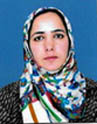 Name: Nahida Naseem                                                                                                                                                                                                                                                                                                    D/O: Ghulam Din QureshiD.O.B: 08-01-1985Marital status: MarriedResidential address: Benhama Lar Ganderbal 191201Email: nahidanaseem1985@gmail.comCell No. 9697868075Name of Department: Department of EducationDesignation: Assistant ProfessorCourses taught at UG level: Educational Psychology, Educational Sociology, Educational Philosophy, History of Indian Education, Early Childhood Care and Education.Educational qualification:Service rendered in different colleges:Innovative process developed in teaching and learning: Made use of ppt frequently.Participation in different co-curricular activities: Being member of sports committee participated in different co-curricular activities organised by the college.Research, scholarly, professional and scientific activityTotal research experience:7 yearsNo. of publications in peer reviewed journals: 4Participation in Conferences/Symposia/Workshops/Seminars:No. of conferences attended:1No. of seminars attended: 2No. of workshops attended: 3Major area of interest: teaching and research.Orientation/Referesher/Induction courses attended.Contribution towards institution: Contributed by framing timetables, and being member of different committees.        Nahida NaseemConferences/Workshops/ Seminars/ attendedDegree Subject University Year of passingB.EdGeneral Kashmir University2008M.EDGeneralKashmir University2010M.A EducationIGNOU2013M.philEducationKashmir University2014UGC NETEducationUGC2012Ph.D.EducationCentral University of KashmirUnder processCollege From To No. of years/MonthsKounser College of EducationDec.2010Dec.  201112 MonthsCollege of Education M.A Road Srinagar01-04-201328-02-201411 monthsGovt. Degree College Kangan03-04-201421-02-201511 monthsGovt.Degree College Ganderbal16-02-2017Till dateYear From To Name of Academic Staff College 201704-03-201711-03-2017IASE M.A Road Srinagar 201825-06-201824-07-2018HRD Centre University of Kashmirs.noName of Conference / seminar/workshop.Organised ByDate National/ international/ state/ university levelAttended/ paper presented1First International Conference on Recent Developments in Science, Humanities and Management,Amar Singh College Srinagar17&18-04-2018InternationalPaper presented2Two-Days National Seminar on Quality Concerns in Higher EducationCentral University of Kashmir10&11-09-2015NationalPaper presented37 days Training Programme on Research MethodologyDept. of Economics Central University of Kashmir24-07-2015 to 05-08-2015.University Attended 4Curriculum Revision for B.Ed. ProgrammeIASE12-11-2013University Attended5NME-ICT Awareness WorkshopMHRD at NIT Srinagar18-06-2013National Attended6National Seminar on Television and New Communication Technologies- The Changing Paradigm Of EducationNational Seminar on Television and New Communication Technologies- The Changing Paradigm Of Education15 &16-05-2012NationalAttended